FOR IMMEDIATE RELEASEOCTOBER 13, 2023MULTI-PLATINUM LATIN SENSATION MALÚ TREVEJO RETURNS WITH HER FIERY, LOVESICK SINGLE “REPEAT”ACCOMPANIED BY A SENSUAL AND STEAMY VISUALFOLLOW-UP TO LAST YEAR’S EXPLOSIVE SINGLES “TU LO TIENES (FEAT. YOVNGCHIMI) AND “CULO CHAPA (FEAT. LA PERVERSA, QUIMICO ULTRA MEGA & HARACA KIKO)”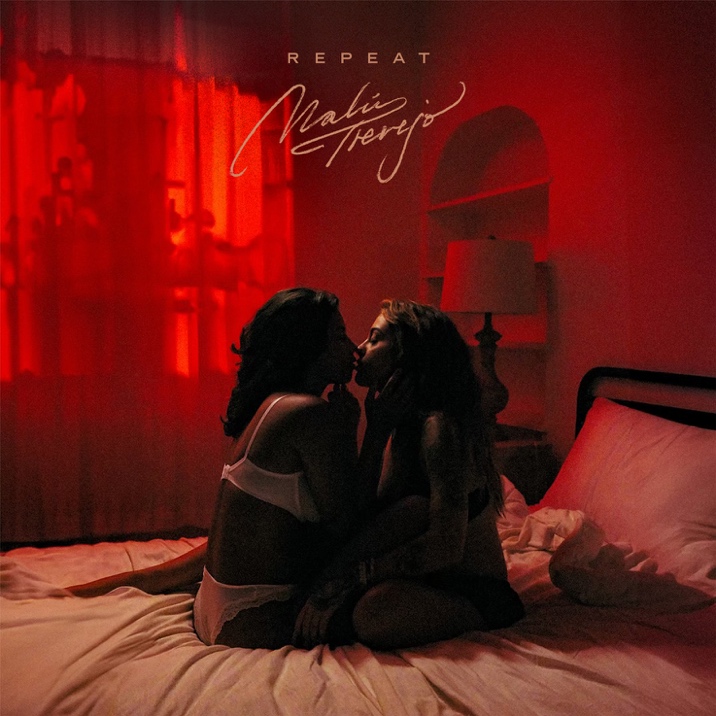 DOWNLOAD HI-RES ARTWORKWATCH “REPEAT” | DOWNLOAD “REPEAT”Multi-platinum Latin music sensation Malú Trevejo has released her latest single “Repeat” produced Tunvao. “Repeat” is Malú’s first single of the year following a slew of recording sessions with some of the hottest producers around the world. The single also arrives ahead of the rising star’s 21st birthday and is accompanied by a sensual and steamy visual. The song is a whirlwind of feelings; those of lust, friendship, and real love. The song was inspired by a trip to Ibiza and Madrid this summer.  At some point during the trip, Malú realized she was falling for someone and while they both felt the same, things didn’t work out. Ultimately it ended but she wishes the night could repeat. “Repeat” is just a taste of what’s to come.Malú ended 2022 with the release of her energetic, fun single “Tu Lo Tienes (feat. YOVNGCHIMI).” Prior to that single, she released “Culo Chapa,” which saw the Miami-based Cuban/Spanish-American star continuing her meteoric rise to the top of the Latin music scene with the visual now at over 10M views. “Cula Chapa” came on the heels of her Atlantic Records debut single, “Complicado (Feat. Luar La L.).” The electrifying track is joined by an official music video, now boasting over 21M views via Malú’s official YouTube channel HERE.With a show-stopping voice, undeniable energy, and no shortage of attitude, Malú Trevejo emerged as an undeniable phenomenon by simply being herself. She initially exploded with the RIAA Latin platinum-certified breakout, “Lune Lluna,” paving the way for collaborations with the likes of superstar duo Gented e Zona, Haraca Kiko, and Jeon, as well as packed shows across the United States, Spain, and Latin America. With a social media following now exceeding 37M across all platforms - including more than 11.5M on Instagram alone – Malú has proven a show-stopping live performer, including a historic appearance at Lollapalooza as one of the first Latina artists to ever grace the Chicago stage. Along with her growing music career, Trevejo made her big-screen debut in the feature film, The Curse of Wolf Mountain last year. 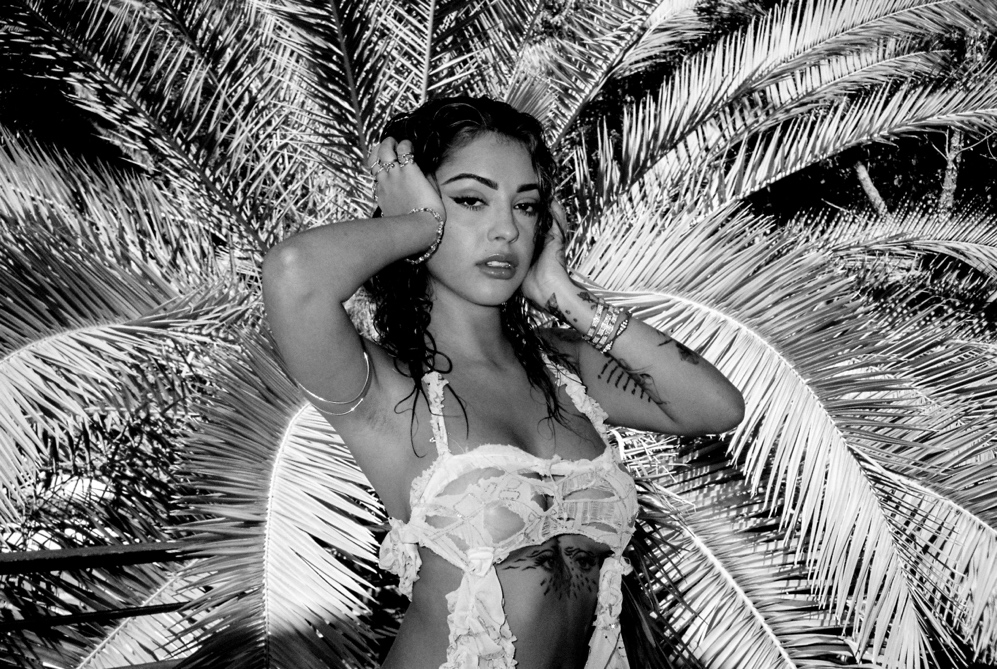 CONNECT WITH MALÚ TREVEJOTIKTOK | TWITTER | INSTAGRAM | FACEBOOK | YOUTUBEPRESS CONTACTSAriana White Ariana.White@atlanticrecords.com